Un individuo elegible podrá deducir las aportaciones hechas durante el año contributivo por sí mismo o alguien que lo haga para su beneficio a una Cuenta de Ahorro de Salud con Plan Médico de Deducible Anual Alto (Cuenta de Ahorro de Salud).Individuos El individuo elegible podrá hacer la aportación a su Cuenta de Ahorro de Salud hasta el último día que concede el Código para rendir la planilla, o hasta el término de vencimiento de cualquier prórroga concedida por el Secretario para rendir la misma.El término “individuo elegible” significa, con respecto a cualquier mes, cualquier individuo si dicho individuo está cubierto bajo un Plan Médico de Deducible Anual Alto en el primer día del mes, y mientras está cubierto por un Plan Médico de Deducible Anual Alto, dicho individuo no está cubierto bajo un plan médico que no sea un Plan Médico de Deducible  Anual Alto y que provee cubierta para cualquier beneficio que esté cubierto bajo el Plan Médico de  Deducible Anual Alto.Deducción aceptableEl límite de las aportaciones dependerá del tipo de cubierta, ya sea individual o familiar, y del número de meses del año en que fue elegible, según se discute a continuación: Si el contribuyente fue elegible durante todo el año y tiene una cubierta individual, la aportación no podrá exceder de $3,100.Si el contribuyente tiene una cubierta familiar, la aportación no podrá exceder de $6,200. Aquellos individuos que alcancen la edad de 55 años antes del cierre del año contributivo, podrán hacer una aportación adicional de hasta $1,000 para el año contributivo 2014. Evidencia para récord del contribuyente: Certificación emitida por la institución en la que estableció la cuenta.     Esta deducción se reclama en el Anejo A Individuo, Parte I, Línea 8 de la Planilla.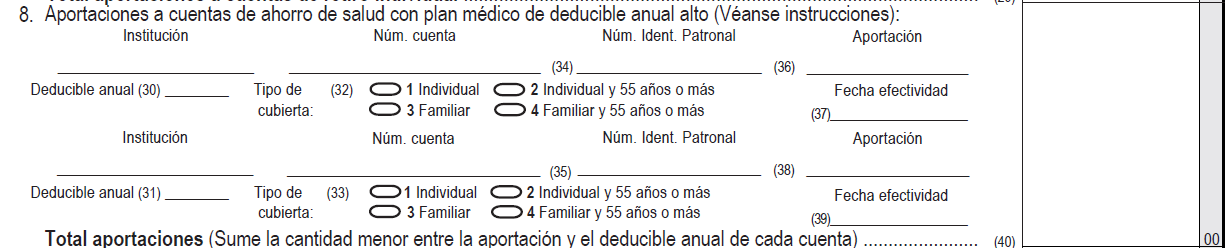 Código de Rentas Internas para un Nuevo Puerto Rico Sección 1033.15 (a) (9)Sección 1081.04 (b) (3)No aplica.Lugar: 	Sistema de Servicio y Atención al Contribuyente “Hacienda Responde”Horario:	Lunes a Viernes                     	8:00 am-4:30 pmTeléfono: 	(787) 620-2323                     	(787) 721-2020                      	(787) 722-0216Fax: 		(787) 522-5055 / 5056Directorio de ColecturíaDirectorio de Distritos de CobroDirectorio de Centros de ServicioContacto del Procurador del ContribuyenteAnejo A Individuo: Deducciones Aplicables a Contribuyentes que Sean Individuos Portal del Departamento de HaciendaAl momento de esta revisión no existen preguntas referentes al tema.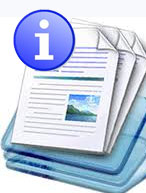 Información sobre el servicio 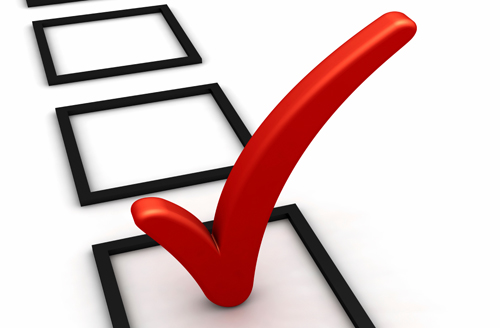 Clasificación del contribuyente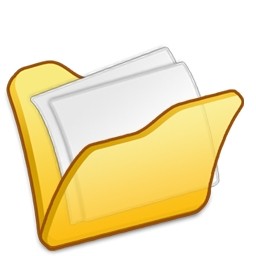 Procedimientos y documentos referentes al servicio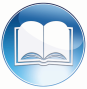 Código, reglamentos o leyes aplicables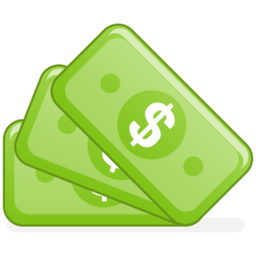 Sellos de Rentas Internas y métodos de pago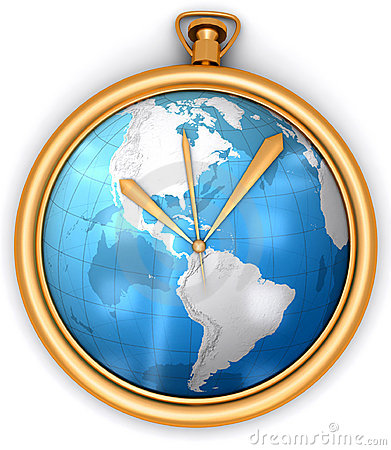 Ubicación y horario de servicio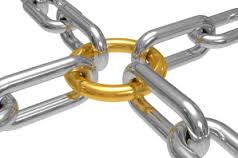 Enlaces relacionados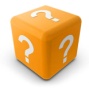 Preguntas frecuentes